Администрация Дзержинского районаКрасноярского краяПОСТАНОВЛЕНИЕс. Дзержинское09.02.2022											№ 65-пО внесении  изменений в постановление администрации Дзержинского района № 749-п от 25.11.2021 года «Об утверждении административного регламента по исполнению муниципальной услуги  «Предоставление разрешения на условно разрешенный вид использования земельного участка или объекта капитального строительства»В соответствии с Федеральным законом от 27.07.2010 № 210–ФЗ «Об организации предоставления государственных и муниципальных услуг, в целях обеспечения доступа граждан и юридических лиц к достоверной информации о муниципальных услугах, руководствуясь ст. 19 Устава района, ПОСТАНОВЛЯЮ:1. Внести следующие изменения в постановление администрации Дзержинского района № 749-п от 25.11.2021 года «Об утверждении административного регламента по исполнению муниципальной услуги «Предоставление разрешения на условно разрешенный вид использования земельного участка или объекта капитального строительства».1.1. В подпункте 4 пункта 3.1 словосочетание  «по подготовке проекта решения» заменить словосочетанием  « по проекту решения»1.2. Подпункт 5 пункта 3.1 принять в новой редакции  « принятие  решения о  предоставлении разрешения на условно разрешенный вид использования или  решения администрации Дзержинского района об отказе в предоставлении разрешения»1.3. В пункте 3.9., в подпунктах 3.9.1, 3.9.2.1, 3.9.7,3.9.8 пункта 3.9. словосочетание  «по вопросу предоставления»  заменить  словосочетанием  «по проектам решений о предоставлении»1.4. Название пункта 3.10. принять в новой редакции: «Принятие решения о предоставлении разрешения на условно разрешенный вид использования или решения администрации Дзержинского района об отказе в предоставлении разрешения»2. Постановление вступает в силу в день, следующий за днем его официального опубликования в районной газете «Дзержинец».3. Разместить настоящее постановление на официальном сайте администрации Дзержинского района, в сети Интернет.4. Контроль за исполнением настоящего постановления оставляю за собой.Глава Дзержинского района						В.Н. Дергунов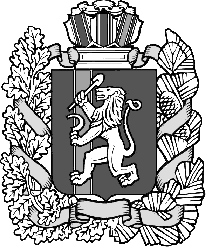 